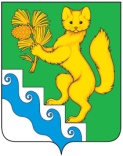 АДМИНИСТРАЦИЯ  БОГУЧАНСКОГО РАЙОНАПОСТАНОВЛЕНИЕ24.02.2022                                  с. Богучаны                                        № 121-пО внесении изменений в  Положение об оплате труда работников Муниципального казенного учреждения «Централизованная бухгалтерия», утвержденного постановлением администрации Богучанского района  от 22.06.2018 №  664-пВ соответствии с Трудовым кодексом Российской Федерации, со статьёй 17 Федерального закона от 06.10.2003 № 131-ФЗ «Об общих принципах организации местного самоуправления в Российской Федерации», Законом Красноярского края от 29.10.2009 №  9-3864 «О системах оплаты труда работников краевых государственных бюджетных учреждений», Положения о системе оплаты труда работников муниципальных бюджетных и казенных учреждений, утвержденным постановлением администрации Богучанского района от 18.05.2012 № 651-п, руководствуясь статьями 7, 8, 43, 47 Устава Богучанского района Красноярского края, ПОСТАНОВЛЯЮ:1.Внести в  Положение об оплате труда работников Муниципального казенного учреждения «Централизованная бухгалтерия», утвержденное постановлением администрации Богучанского района  от 22.06.2018 № 664-п (далее - Положение), следующие изменения:1.1. Приложение № 4 Положения изложить в новой редакции, согласно Приложению № 1 к настоящему постановлению. Контроль за исполнением данного постановления возложить на заместителя Главы Богучанского района по экономике и планированию           А.С. Арсеньеву.          3.Настоящее постановление вступает в силу со дня, следующего за днем опубликования в официальном вестнике Богучанского района и распространяется на  правоотношения, возникшие с 01.01.2022 года.Приложение №1  к  постановлению       администрации Богучанского районаот «24» февраля  2022 № 121-пПриложение № 4 к Положению об оплате труда работников Муниципального казенногоучреждения «Централизованная                    бухгалтерия»,утвержденное постановлением администрации Богучанского                                                                   района от «22» июня 2018 № 664-пКритерииоценки результативности и качества труда для определения размеров выплат за важность выполняемой работы, степень самостоятельности и ответственности при выполнении поставленных задач, выплат за качество выполняемых работИ.о. Главы Богучанского районаС.И. НохринДолжностиКритерии оценки результативностии качества деятельности учрежденийУсловия, индикаторУсловия, индикаторПредельный размер выплат 
к окладу, (должностному окладу), ставке заработной платыРуководительВыплата за важность выполняемой работы, степень самостоятельности и ответственности при выполнении поставленных задачВыплата за важность выполняемой работы, степень самостоятельности и ответственности при выполнении поставленных задачВыплата за важность выполняемой работы, степень самостоятельности и ответственности при выполнении поставленных задачВыплата за важность выполняемой работы, степень самостоятельности и ответственности при выполнении поставленных задачРуководительОбеспечение эффективной работы учреждения согласно целей создания учрежденияОтсутствие обоснованных жалоб и претензий к руководителю со стороны контролирующих органов, учредителя, обслуживаемых учрежденийОтсутствие обоснованных жалоб и претензий к руководителю со стороны контролирующих органов, учредителя, обслуживаемых учреждений100%РуководительВыплаты за качество выполняемых работВыплаты за качество выполняемых работВыплаты за качество выполняемых работВыплаты за качество выполняемых работРуководительСоблюдение нормативных правовых актов, обеспечение стабильного функционирования учрежденияОтсутствие замечаний в деятельности учреждения, предписаний контролирующих органов либо их оперативное устранение.Эффективная реализация кадровой политики, укомплектованность  учреждения 90%Отсутствие замечаний в деятельности учреждения, предписаний контролирующих органов либо их оперативное устранение.Эффективная реализация кадровой политики, укомплектованность  учреждения 90%50%Заместитель руководителя,Главный бухгалтер Выплата за важность выполняемой работы, степень самостоятельности и ответственности при выполнении поставленных задачВыплата за важность выполняемой работы, степень самостоятельности и ответственности при выполнении поставленных задачВыплата за важность выполняемой работы, степень самостоятельности и ответственности при выполнении поставленных задачВыплата за важность выполняемой работы, степень самостоятельности и ответственности при выполнении поставленных задачЗаместитель руководителя,Главный бухгалтер Результативность финансово-экономической деятельности, исполнение бюджета учрежденияОсвоение средств, предусмотренных кассовым планом не менее 90%Освоение средств, предусмотренных кассовым планом не менее 90%30%Заместитель руководителя,Главный бухгалтер Соблюдение нормативных правовых актов, ведение бухгалтерского и налогового учета в соответствии с действующим законодательством и учетной политикойучреждения, своевременное предоставление статистической отчетностиОтсутствие грубых нарушений правил ведения бухгалтерского, налогового, статистического учетаОтсутствие грубых нарушений правил ведения бухгалтерского, налогового, статистического учета30%Заместитель руководителя,Главный бухгалтер Соблюдение сроков и порядка финансовой отчетностиСвоевременная и без замечаний сдача отчетовСвоевременная и без замечаний сдача отчетов20%Заместитель руководителя,Главный бухгалтер Выполнение в полном объеме и на высоком профессиональном уровне поручений руководителя учрежденияВыполнение заданий качественно, 
в короткие срокиВыполнение заданий качественно, 
в короткие сроки20%Заместитель руководителя,Главный бухгалтер Выплаты за качество выполняемых работВыплаты за качество выполняемых работВыплаты за качество выполняемых работВыплаты за качество выполняемых работЗаместитель руководителя,Главный бухгалтер Эффективное взаимодействие с организациями и обслуживаемыми учреждениямиОтсутствие обоснованных зафиксированных замечаний по деятельности учреждения со стороны обслуживаемых учрежденийОтсутствие обоснованных зафиксированных замечаний по деятельности учреждения со стороны обслуживаемых учреждений40%Экономист I категории, бухгалтер  I категории, бухгалтер II категории, ведущий  бухгалтер , бухгалтер по учету заработной платы Выплата за важность выполняемой работы, степень самостоятельности и ответственности при выполнении поставленных задачВыплата за важность выполняемой работы, степень самостоятельности и ответственности при выполнении поставленных задачВыплата за важность выполняемой работы, степень самостоятельности и ответственности при выполнении поставленных задачВыплата за важность выполняемой работы, степень самостоятельности и ответственности при выполнении поставленных задачЭкономист I категории, бухгалтер  I категории, бухгалтер II категории, ведущий  бухгалтер , бухгалтер по учету заработной платы Успешное и добросовестное исполнение профессиональной деятельности, отсутствие нарушений в финансово-хозяйственной деятельностиУспешное и добросовестное исполнение профессиональной деятельности, отсутствие нарушений в финансово-хозяйственной деятельностиОтсутствие обоснованных зафиксированных замечаний70%Экономист I категории, бухгалтер  I категории, бухгалтер II категории, ведущий  бухгалтер , бухгалтер по учету заработной платы Своевременное, качественное исполнение и предоставление запрашиваемой у учреждения информацииСвоевременное, качественное исполнение и предоставление запрашиваемой у учреждения информацииОтсутствие обоснованных зафиксированных замечаний50%Экономист I категории, бухгалтер  I категории, бухгалтер II категории, ведущий  бухгалтер , бухгалтер по учету заработной платы Качественное составление и своевременное представление бухгалтерской, налоговой и статистической отчетности за месяц, квартал (год)Качественное составление и своевременное представление бухгалтерской, налоговой и статистической отчетности за месяц, квартал (год)Соблюдение установленных сроков, отсутствие обоснованных зафиксированных замечаний60%Экономист I категории, бухгалтер  I категории, бухгалтер II категории, ведущий  бухгалтер , бухгалтер по учету заработной платы Выплаты за качество выполняемых работВыплаты за качество выполняемых работВыплаты за качество выполняемых работВыплаты за качество выполняемых работЭкономист I категории, бухгалтер  I категории, бухгалтер II категории, ведущий  бухгалтер , бухгалтер по учету заработной платы Возможность выполнения дополнительной нагрузки, не входящей в обязанности Возможность выполнения дополнительной нагрузки, не входящей в обязанности Выполнение в установленные сроки, качественно и квалифицированно35%Экономист I категории, бухгалтер  I категории, бухгалтер II категории, ведущий  бухгалтер , бухгалтер по учету заработной платы Выполнение заданий, требующих работы с большими объемами информации, сбор, анализ, обобщение информации (в объеме функциональных обязанностей)Выполнение заданий, требующих работы с большими объемами информации, сбор, анализ, обобщение информации (в объеме функциональных обязанностей)Выполнение в установленные сроки, качественно и квалифицированно35%Экономист I категории, бухгалтер  I категории, бухгалтер II категории, ведущий  бухгалтер , бухгалтер по учету заработной платы Ведение бухгалтерского, налогового, статистического учета в соответствии с действующим законодательством и учетной политикойучреждения.Ведение документации учрежденияВедение бухгалтерского, налогового, статистического учета в соответствии с действующим законодательством и учетной политикойучреждения.Ведение документации учрежденияПолнота 
и соответствие нормативным правовым актам30%Системный администратор Выплата за важность выполняемой работы, степень самостоятельности и ответственности при выполнении поставленных задачВыплата за важность выполняемой работы, степень самостоятельности и ответственности при выполнении поставленных задачВыплата за важность выполняемой работы, степень самостоятельности и ответственности при выполнении поставленных задачВыплата за важность выполняемой работы, степень самостоятельности и ответственности при выполнении поставленных задачСистемный администратор Своевременное и качественное выполнение установки на серверы и персональные компьютеры сетевого программного обеспечения, конфигурирование систем на серверах. Обеспечение поддержки в рабочем состояние программного обеспечения серверов и персональных компьютеров, прикладного программного обеспечения и антивирусных  программОтсутствие замечаний по срокам и качеству выполненных работОтсутствие замечаний по срокам и качеству выполненных работ70%Системный администратор Выполнение  работ по комплексной защите информации, отсутствие нарушений в соблюдении мер информационной безопасностиОтсутствие замечаний по срокам и качеству выполненных работ, отсутствие кризисных ситуацией связанных с информационной защитойОтсутствие замечаний по срокам и качеству выполненных работ, отсутствие кризисных ситуацией связанных с информационной защитой50%Системный администратор Техническое сопровождение и обеспечение бесперебойной работы  компьютерной сети учреждения и почтового сервера учреждения, электронного документооборота с налоговой инспекцией, ПФ РФ, ФСС РФ для передачи листов временной нетрудоспособностиОтсутствие замечаний по срокам и качеству выполненных работОтсутствие замечаний по срокам и качеству выполненных работ60%Системный администратор Выплаты за качество выполняемых работВыплаты за качество выполняемых работВыплаты за качество выполняемых работВыплаты за качество выполняемых работСистемный администратор Четкое, своевременное выполнение поручений руководителя. Своевременное и качественное предоставление отчетов, материалов, информации в соответствии с необходимыми требованиямиОтсутствие замечаний по срокам и качеству выполненных работ Отсутствие замечаний по срокам и качеству выполненных работ 35%Возможность выполнения дополнительной нагрузки, не входящей в обязанности, участие в инвентаризации. Работа над созданием имиджа учрежденияВыполнение в установленные сроки, качественно и квалифицированноВыполнение в установленные сроки, качественно и квалифицированно35%Своевременный и качественный мелкий  ремонт компьютерного оборудования, офисной техники, переустановка компьютерных программОтсутствие обоснованных жалоб на состояние оборудования со стороны сотрудниковОтсутствие обоснованных жалоб на состояние оборудования со стороны сотрудников     30%